PRIHLÁŠKA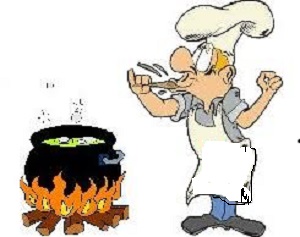 LOVČICKÝ  KOTLÍK 2021III. ročník súťaže vo varení kotlíkového gulášaLOVČICKÝ  KOTLÍK 2021III. ročník súťaže vo varení kotlíkového gulášaNázov družstva:Meno vedúceho:Kontakt (tel., mail):sa záväzne prihlasujem do súťaže LOVČICKÝ  KOTLÍK 2021a prehlasujem, že súhlasí s pravidlami súťaže , ktoré zároveň aj prevzal .sa záväzne prihlasujem do súťaže LOVČICKÝ  KOTLÍK 2021a prehlasujem, že súhlasí s pravidlami súťaže , ktoré zároveň aj prevzal .sa záväzne prihlasujem do súťaže LOVČICKÝ  KOTLÍK 2021a prehlasujem, že súhlasí s pravidlami súťaže , ktoré zároveň aj prevzal .V Dolných LovčiciachV Dolných Lovčiciachdňa   .............................................Podpis: